                 Załącznik nr 17Nr referencyjny Zamówienia: ZP.26.6.2019Formularz do raportu rocznego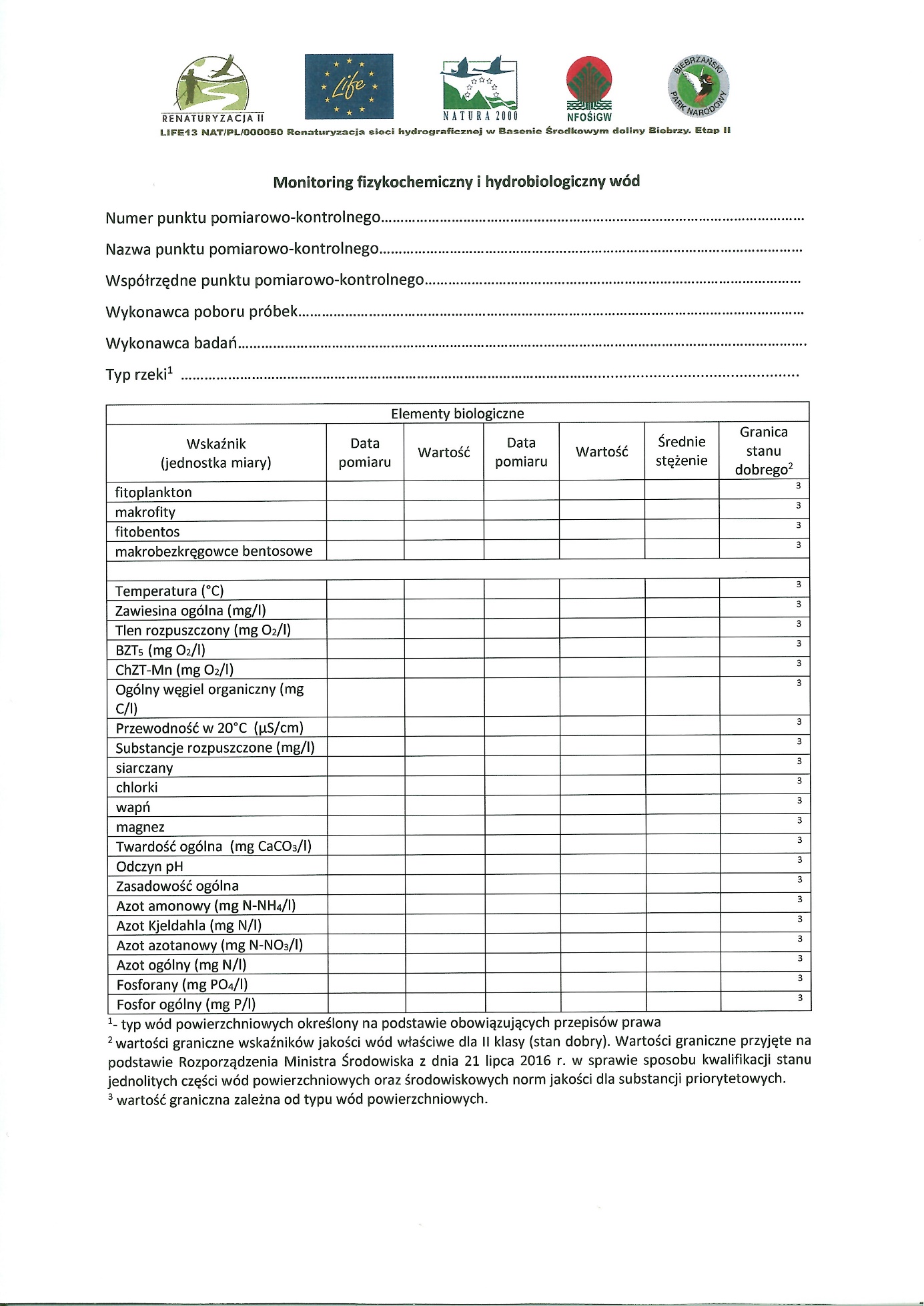 